ÓratervA pedagógus neve: Iványi ZsuzsannaMűveltségi terület: Magyar nyelv és irodalom műveltségterületTantárgy: Olvasás/szövegfeldolgozó óraOsztály: 4. bAz óra témája: Szitakötő folyóirat 29. szám                          Szigeti Zoltán: Ha tavasz, akkor kikelet! című ismeretterjesztő szöveg feldolgozásaTantárgyi kapcsolódás: környezetismeret, ének- zene (zenehallgatás)Az óra cél- és feladatrendszere: Szövegértő, szövegelemző képesség fejlesztése az ismeretterjesztő szöveg megismerésével (adatkeresés, lényegkiemelés, szövegáttekintés, jegyzetelés, új szavak felhasználása).Az évszakok jellegzetességeinek csoportosítása a jellemzők felhasználásával.Ismeretbővítés az új fogalmak megismerésével, alkalmazásával, a fogalom és fogalommagyarázat összekötésével.Együttműködési készség fejlesztése a fegyelmezett munka során a kooperatív technikák alkalmazásával.Az óra didaktikai feladatai: beszélgetés, magyarázat, bemutatás, összehasonlítás, ellenőrzés, értékelésFejlesztendő képességek: Figyelem, fegyelem, szókincs, koncentráló képesség, olvasási és kommunikációs képesség fejlesztése.Alkalmazott munkaformák: frontális osztálymunka, önálló munka, páros és csoportmunka Felhasznált irodalom: - Szitakötő gyermekfolyóirat olvasmánya: Sziget Zoltán: HA tavasz, akkor kikelet!                                        Archív szám felhasználása 2010/9. Horgas Béla: Tavaszi történet                                        http://www.szitakoto.com/folyoiratcikk.php?cikk=70                                        file:///C:/Users/z/Downloads/Tavaszi_tarisznya.pdf  rejtvények felhasználása                                        https://www.youtube.com/watch?v=gWvgtV6GqAYMellékletekszámú mellékletTábla képe a szókártyákkalszámú mellékletTalálós kérdésekszámú mellékletTalálós kérdés megfejtései- képek a puzzle játékra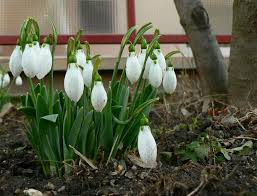 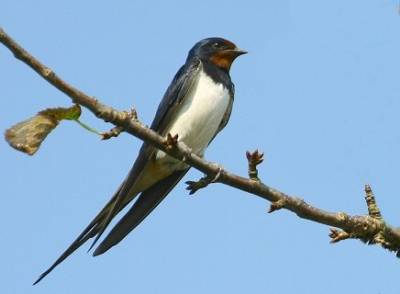 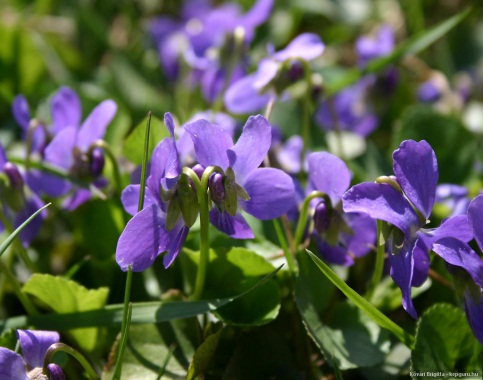               hóvirág                                                                      fecske                                                                         ibolya                                  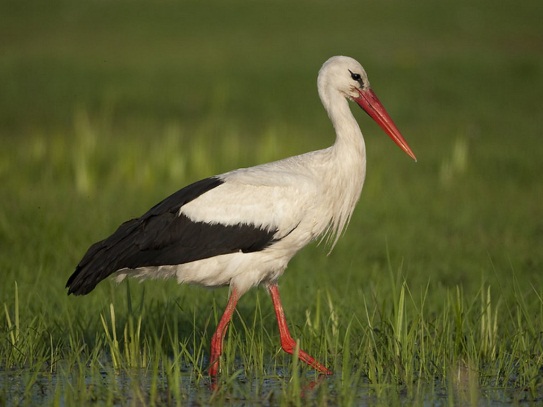 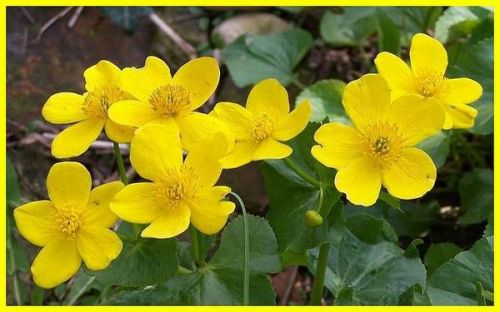 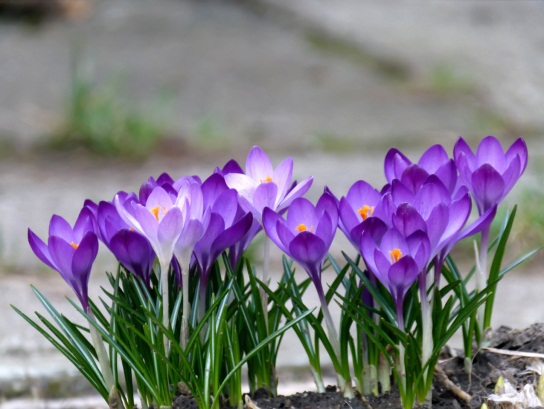                         gólya                                                              gólyahír                                                                       krókuszszámú mellékletFeladatlapok a 7 bekezdésnek megfelelően 7 rész1. rész1.Melyik meghatározás magyarázását olvassátok? A növények idomulnak a környezeti tényezők (hőmérséklet, fényerősség…stb) változásához. Ezt ___________________________ nevezzük. Ilyen, amikor a növények a nyár végére elnyílnak, _______________________________, ősszel a fák ______________, télre az _______________________________________ .2.Töltsétek ki a táblázatot!    Mi- mit csinál?3.Adjatok a résznek egy címet! Írjátok le a csomagolópapírra!2. rész1.Kössétek össze a szöveged alapján!A téli nyugalom után                                                                                        lágyabb időjárás kezdődik.A mosolygó kikelet                                                                                           évről- évre kitavaszodik.Kikeletkor                                                                                                           felváltja a zord telet.Elolvad a hó                                                                                                       a növények életre kelnek.2.Keressétek az odaillő melléknevet!__________________________ időjárás_________________________ tél___________________________ kikelet______________________ nyugalom3.Adjatok a résznek egy címet! Írjátok le a csomagolópapírra!3. rész1. Tegyétek sorba!__________Az ősszel elszórt magok magágyakban megduzzadnak.__________ A téli pihenés után a növényekben megmoccan valami. __________ Hazai hegyeinkben az erdők napsütötte részein elsőként a kankalin és a hóvirág jelenik meg.__________ A kedvező hőmérsékleten kicsíráznak, majd hajtásuk fényre tör.__________ A hagymás, gumós növények a föld alatti részeikből kapják a tápanyagot. 2.Kössétek össze a fogalmat a jelentésével!anyagcsere                              működésbe hoz, beindít.aktiválódik                               örökléstan, az öröklődés és az élőlények variációjának tudománya.genetika                                  az élő szervezetekben végbemenő információ,- anyag,- és energiaáramlás.3.Adjatok a résznek egy címet! Írjátok le a csomagolópapírra!4. rész1. Az olvasott rész alapján döntsétek el az állítás igaz, vagy hamis? Javítsd! Írjatok  a mondat elejére a szöveg szerinti sorrendet!___ A hegyek déli oldalán később bontja szirmait a leánykökörcsin, mint az északi oldal sziklagyepeiben. ______ Az időjárás, a hőmérséklet, a vízviszonyok egy időben még egy égövön belül is nagyon eltérőek lehetnek. __________ Március végén, április elején fokozatosan enged ki a föld fagya. ________ A sziklagyepek a hűvösebb északi oldalon figyelhetők meg.___________ A Nap mindenütt egyformán melegíti a levegőt, s ezáltal a talajt is. _______2. Melyik virágra gondoltam?3.Adjatok a résznek egy címet! Írjátok le a csomagolópapírra!5. rész1.Röviden mutassátok be a növényt!Használjátok a: virágai, levelei, pompáznak, jóféle sáfrány, fűszer    szavakat!_____________________________________________________________________________________________________________________________________________________________________________________________________________________________________________________________________2. Olvastad a szövegben? igen- nem A krókusz hagymás növény.______                                       A krókusznak van ősszel nyíló faja is. _________Magyar neve a sáfrány. ______                                            A tavaszi krókusz csak szemvidító. _________ A lila-ibolyakék virágú valódi sáfrány amely egyike a legősibb gyógynövényeknek.___________A jóféle sármány narancssárga bibeszálait kézzel gyűjtik. _____________3.Adjatok a résznek egy címet! Írjátok le a csomagolópapírra!6. rész1.Egészítsétek ki a szöveg alapján!A virágok a _____________________ jelennek meg.  A magtok a _________________ fúródik  és a ____________________ ott fejlődik tovább.                                          hol?                                                                                                                                hova?                                                                                          mi?Utána ezt feltöltik, mint nálunk a ________________________ . Ez a _______________ mogyoró nincs rokonságban a                                                                                   mit?                                                                         milyen?________________________ mogyoróval .                     milyen?2.Keressétek a jelzőt a szó elé!_________, _______________ talaj                                                            ________________________ időjárás________, _________ húsleves                  _________________ kelés               _________________ magtok3.Adjatok a résznek egy címet! Írjátok le a csomagolópapírra!7. rész1.Kössétek össze!  Segít az utolsó rész!     A fák, bokrok, cserjék rügyei                                                                               kivirul a növényzet.Nemsokára jön a nyár,                                                                                         füvek fák.Virágzik                                                                                                                   tavaszi ébredéskor megduzzadnak.Zöldellnek, hajtanak a                                                                                          pitypang, az útifű, betyárkóró. Fejlődik az ember által elvetett                                                                         kukorica, napraforgó, repce is.    2. Írjatok még 3 olyan dolgot, ami ismétlődik az életünkben úgy, mint az évszakok!___________________________________________________________________________________________________________________________3. Gyűjtsétek ki a fejezetben olvasott növényeket!____________________________________________________________________________________________________________________________    4.Adjatok a résznek egy címet! Írjátok le a csomagolópapírra!számú mellékletIgaz- hamis állításokDöntsd el az ismeretterjesztő szöveg megismerése alapján, hogy az állítás igaz, vagy hamis!1.A tél utáni évszakot a költők gyakran kikeletnek nevezik műveikben. ____igaz____2.A krókusz magyar neve sáfrány nagyszerű fűszer._______igaz______3.Hazai hegységeinkben elsők között a kankalin nyílik. _____igaz______4.A genetikai alkalmazkodás a növények módosulását jelenti a környezeti tényezőkkel szemben.____igaz_____5.A hegyek minden oldalán egyformán süt a nap, így a növények is egyformán tudnak fejlődni. ____hamis_____6. számú mellékletHorgas Béla | Balogh Tünde:Tavaszi történetSzervusz, mókusz, szólt a krókusz,tavasz van már? Te mit gondolsz?Ugyan, krókus, így a mókus,minek ez a hókus-pókus?Mit kérdezel? Nem hírt hoztál?Talán meg is náthásodtál,vagy pösze vagy, pici krókus,mondd utánam szépen: mókus.Pösze, te meg pisze, mókusz,vágott vissza a kis krókusz.Napestig így viccelődtek,zöldült a hegy, rügyek nőttek,a mókus bukfencet vetett,a krókusz azt mondta, remek,és barátok lettek, tényleg.Tavasszal ez megtörténhet.IdőkeretAz óra meneteNevelési-oktatási stratégiaNevelési-oktatási stratégiaNevelési-oktatási stratégiaMegjegyzések, reflexiók3 percSzervezés, a szükséges eszközök előkészítéseutasításFOMSzitakötő gyermekfolyóirat, írószerek, feladatlapok, ragasztó5 percHangulatkeltés csoportosítássalA táblán 4 szókártya indítja el a feladatot. A négy szókártya alá mindenki odateszi a sajátját.Megnevezzük a csoportokat (4 évszak)1. számú mellékletutasítás, tevékenykedtetésbemutatásCSOMszókártyákA négy évszak egy-egy legjellemzőbb szava a táblán, csoportosításra.Elemzés, összehasonlítás. 6 perc  találós kérdésekkelTavaszi jellegzetességek megfejtése találós kérdés segítségével.2. számú mellékleta megfejtések képének kirakása puzzle játékkal (krókusz is)3. számú mellékletKrókusz megismerése, felismerése( Melyik képről nem volt találós kérdés? Jellemzői, ismérvei, fellelhetősége stb.)kérésfeltevés- válaszadásírásbananalizáló, szintetizáló képességCSOMtalálós kérdések felolvasásaírólapVálaszul tavaszi jellemzőket kapnak: gólya, gólyahír, ibolya, fecske, hóvirág-szókártyák ellenőrzésnek a táblán-összerakott képek a szókártyák alá kerülnek.10 percCélkitűzés:Szövegfeldolgozás- önellenőrzésselÖnálló ismeretszerzés4. számú mellékletSzövegfeldolgozás alatt Vivaldi: Négy évszak című alkotásából a Tavasz tétel meghallgatása.https://www.youtube.com/watch?v=gWvgtV6GqAYIdőkitöltő feladatok- rejtvényfejtés                                        file:///C:/Users/z/Downloads/Tavaszi_tarisznya.pdf  utasítás, tevékenykedtetés, önellenőrzés,tantárgyi koncentráció(zenehallgatás)PM, CSOMfeladatlapokfilcekírólapokAz ismeretterjesztő szöveg hét részre osztásával egy- egy fejezet feldolgozása az adott feladatlap segítségével, lényeglátás segítése.Rejtvényfejtéssel logika fejlesztése az adott témakörben.7 percA csoportok / fejezetenkénti „előadásai” lényegkiemelés gyakorlása.tartalommondás, lényegkiemelés gyakorlása a feladatlap kérdései segítségévelszókincsbővítés a kevésbé ismert szavak megmagyarázásával, képi illusztráció bemutatásávalpl. földi mogyoróFOMa megoldókulccsal ellenőrzött feladatlapok2-3 mondatos összefoglalás a választott szóvivő részéről.5 percGondolatok összegzése, rendszerezése 1.igaz- hamis állításokkal.5. számú mellékletlogikai gondolkodás, emlékezet fejlesztéseegyéni munkafeladatlapA meglévő, most szerezett ismeretek megértése, rendszerzése.5 percGondolatok összegzése, rendszerezése 2. párban„ XY azt mesélte el nekem…”rendszerezés, emlékezetfejlesztéspáros munkaGondolatok összegyűjtése, rendszerezése.2 percHorgas Béla: Tavaszi történet c. tréfás versének tanítói bemutatása6. számú melléklettanítói bemutatásFOMSzitakötős arhív anyag felhasználása Humor a költészetben, tréfás verssel a szeszélyes évszak kihangsúlyozása.2 percAz óra értékelése: egyéni és a csoportok teljesítménye alapján.Hf. A hamis állítások igazzá tételea csoportok saját értékelése, egyéni vélemények meghallgatása, tanítói értékeléstanítói irányításAz óra lezárása.tavasznyárősztélkikeletgyümölcséréslevélhullásnyugalomrügyfakadásvakációszüreteléshógolyózáshóvirágbalatoni fürdőzésmadarak elköltözésehosszú estékébredésbizonyítványosztásiskolakezdésjégvirágmadárdaltáborozás„lassabb üzemmód”madáretetőSárból rakott vár a házam,reggel, délben, este látom.Gazdájának háta bársony,farka villa, hasa vászon.fecskeHáló nélkül halászik,kéményeken tanyászik.Elköltözik, ha fázik.gólyaSárga kerek, sárga alkony,sárga virág nyit a parton.A mintha pletykás tündér volna,hírül adja: itt a gólya!gólyahírRejtőzködhet erdő mélyén,Nőhet itt a kertünk végén.Legyen fehér, kék, vagy lila,Ráismersz a jó illatra!ibolyaÉn vagyok az elsőtavaszi virág, hófehér ruhám a hó alól kandikál.hóvirágA virágos növényekA fákaaiööcsily